CODE: SE = Revd Simon Elliott, MA = Martin Adams (Reader), RA = Rev. Robert Amos, MP = Matthew Pickles GS = Gwyneth Southall (Reader), TB = Trish Barker (Reader), Michael Searle (RPA), CS = Carol Searle (RPA)READINGS FOR SUN 2 DECJeremiah 33:14-16 (All parishes)14 The days are surely coming, says the Lord, when I will fulfil the promise I made to the house of Israel and the house of Judah. 15In those days and at that time I will cause a righteous Branch to spring up for David; and he shall execute justice and righteousness in the land. 16In those days Judah will be saved and Jerusalem will live in safety. And this is the name by which it will be called: ‘The Lord is our righteousness.’Luke 21:25-36 (All services except Beswick 8am Holy Communion and Hutton Cranswick 10.45am Baptism)25 ‘There will be signs in the sun, the moon, and the stars, and on the earth distress among nations confused by the roaring of the sea and the waves. 26People will faint from fear and foreboding of what is coming upon the world, for the powers of the heavens will be shaken. 27Then they will see “the Son of Man coming in a cloud” with power and great glory. 28Now when these things begin to take place, stand up and raise your heads, because your redemption is drawing near.’29 Then he told them a parable: ‘Look at the fig tree and all the trees;30as soon as they sprout leaves you can see for yourselves and know that summer is already near. 31So also, when you see these things taking place, you know that the kingdom of God is near. 32Truly I tell you, this generation will not pass away until all things have taken place. 33Heaven and earth will pass away, but my words will not pass away.34 ‘Be on guard so that your hearts are not weighed down with dissipation and drunkenness and the worries of this life, and that day does not catch you unexpectedly, 35like a trap. For it will come upon all who live on the face of the whole earth. 36Be alert at all times, praying that you may have the strength to escape all these things that will take place, and to stand before the Son of Man.’Luke 3: 1-6 (Beswick 8am Holy Communion)In the fifteenth year of the reign of Emperor Tiberius, when Pontius Pilate was governor of Judea, and Herod was ruler* of Galilee, and his brother Philip ruler* of the region of Ituraea and Trachonitis, and Lysanias ruler* of Abilene, 2during the high-priesthood of Annas and Caiaphas, the word of God came to John son of Zechariah in the wilderness. 3He went into all the region around the Jordan, proclaiming a baptism of repentance for the forgiveness of sins, 4as it is written in the book of the words of the prophet Isaiah,
‘The voice of one crying out in the wilderness:
“Prepare the way of the Lord,
   make his paths straight. 
5 Every valley shall be filled,
   and every mountain and hill shall be made low,
and the crooked shall be made straight,
   and the rough ways made smooth; 
6 and all flesh shall see the salvation of God.” ’READINGS FOR SUN 9 DECMalachi 3: 1-4See, I am sending my messenger to prepare the way before me, and the Lord whom you seek will suddenly come to his temple. The messenger of the covenant in whom you delight—indeed, he is coming, says the Lord of hosts. 2 But who can endure the day of his coming, and who can stand when he appears?For he is like a refiner’s fire and like fullers’ soap; 3 he will sit as a refiner and purifier of silver, and he will purify the descendants of Levi and refine them like gold and silver, until they present offerings to the Lord in righteousness. 4 Then the offering of Judah and Jerusalem will be pleasing to the Lord as in the days of old and as in former years.Luke 3: 1-6In the fifteenth year of the reign of Emperor Tiberius, when Pontius Pilate was governor of Judea, and Herod was ruler* of Galilee, and his brother Philip ruler* of the region of Ituraea and Trachonitis, and Lysanias ruler* of Abilene, 2during the high-priesthood of Annas and Caiaphas, the word of God came to John son of Zechariah in the wilderness. 3He went into all the region around the Jordan, proclaiming a baptism of repentance for the forgiveness of sins, 4as it is written in the book of the words of the prophet Isaiah,
‘The voice of one crying out in the wilderness:
“Prepare the way of the Lord,
   make his paths straight. 
5 Every valley shall be filled,
   and every mountain and hill shall be made low,
and the crooked shall be made straight,
   and the rough ways made smooth; 
6 and all flesh shall see the salvation of God.” ’READINGS FOR SUN 16 DECPhilippians 4: 4-74 Rejoice* in the Lord always; again I will say, Rejoice.* 5Let your gentleness be known to everyone. The Lord is near. 6Do not worry about anything, but in everything by prayer and supplication with thanksgiving let your requests be made known to God. 7And the peace of God, which surpasses all understanding, will guard your hearts and your minds in Christ Jesus. Luke 3: 7-18John said to the crowds that came out to be baptized by him, ‘You brood of vipers! Who warned you to flee from the wrath to come? 8Bear fruits worthy of repentance. Do not begin to say to yourselves, “We have Abraham as our ancestor”; for I tell you, God is able from these stones to raise up children to Abraham. 9Even now the axe is lying at the root of the trees; every tree therefore that does not bear good fruit is cut down and thrown into the fire.’10 And the crowds asked him, ‘What then should we do?’ 11In reply he said to them, ‘Whoever has two coats must share with anyone who has none; and whoever has food must do likewise.’ 12Even tax-collectors came to be baptized, and they asked him, ‘Teacher, what should we do?’13He said to them, ‘Collect no more than the amount prescribed for you.’14Soldiers also asked him, ‘And we, what should we do?’ He said to them, ‘Do not extort money from anyone by threats or false accusation, and be satisfied with your wages.’ 15 As the people were filled with expectation, and all were questioning in their hearts concerning John, whether he might be the Messiah,* 16John answered all of them by saying, ‘I baptize you with water; but one who is more powerful than I is coming; I am not worthy to untie the thong of his sandals. He will baptize you with* the Holy Spirit and fire. 17His winnowing-fork is in his hand, to clear his threshing-floor and to gather the wheat into his granary; but the chaff he will burn with unquenchable fire.’18 So, with many other exhortations, he proclaimed the good news to the people.READINGS FOR SUN 23 DECMicah 5: 2-5a2 *But you, O Bethlehem of Ephrathah,
   who are one of the little clans of Judah,
from you shall come forth for me
   one who is to rule in Israel,
whose origin is from of old,
   from ancient days. 
3 Therefore he shall give them up until the time
   when she who is in labour has brought forth;
then the rest of his kindred shall return
   to the people of Israel. 
4 And he shall stand and feed his flock in the strength of the Lord,
   in the majesty of the name of the Lord his God.
And they shall live secure, for now he shall be great
   to the ends of the earth; 
5 and he shall be the one of peace. Luke 1: 39-5539 In those days Mary set out and went with haste to a Judean town in the hill country, 40where she entered the house of Zechariah and greeted Elizabeth. 41When Elizabeth heard Mary’s greeting, the child leapt in her womb. And Elizabeth was filled with the Holy Spirit 42and exclaimed with a loud cry, ‘Blessed are you among women, and blessed is the fruit of your womb. 43And why has this happened to me, that the mother of my Lord comes to me? 44For as soon as I heard the sound of your greeting, the child in my womb leapt for joy. 45And blessed is she who believed that there would be* a fulfilment of what was spoken to her by the Lord.’46 And Mary* said,
‘My soul magnifies the Lord, 
47   and my spirit rejoices in God my Saviour, 
48 for he has looked with favour on the lowliness of his servant.
   Surely, from now on all generations will call me blessed; 
49 for the Mighty One has done great things for me,
   and holy is his name. 
50 His mercy is for those who fear him
   from generation to generation. 
51 He has shown strength with his arm;
   he has scattered the proud in the thoughts of their hearts. 
52 He has brought down the powerful from their thrones,
   and lifted up the lowly; 
53 he has filled the hungry with good things,
   and sent the rich away empty. 
54 He has helped his servant Israel,
   in remembrance of his mercy, 
55 according to the promise he made to our ancestors,
   to Abraham and to his descendants for ever.’READINGS FOR CHRISTMAS EVE 24 DEC & CHRISTMAS DAY 25 DECIsaiah 9: 2-72 *The people who walked in darkness
   have seen a great light;
those who lived in a land of deep darkness—
   on them light has shined. 
3 You have multiplied the nation,
   you have increased its joy;
they rejoice before you
   as with joy at the harvest,
   as people exult when dividing plunder. 
4 For the yoke of their burden,
   and the bar across their shoulders,
   the rod of their oppressor,
   you have broken as on the day of Midian. 
5 For all the boots of the tramping warriors
   and all the garments rolled in blood
   shall be burned as fuel for the fire. 
6 For a child has been born for us,
   a son given to us;
authority rests upon his shoulders;
   and he is named
Wonderful Counsellor, Mighty God,
   Everlasting Father, Prince of Peace. 
7 His authority shall grow continually,
   and there shall be endless peace
for the throne of David and his kingdom.
   He will establish and uphold it
with justice and with righteousness
   from this time onwards and for evermore.
The zeal of the Lord of hosts will do this. Luke 2: 1-14 In those days a decree went out from Emperor Augustus that all the world should be registered. 2This was the first registration and was taken while Quirinius was governor of Syria. 3All went to their own towns to be registered. 4Joseph also went from the town of Nazareth in Galilee to Judea, to the city of David called Bethlehem, because he was descended from the house and family of David. 5He went to be registered with Mary, to whom he was engaged and who was expecting a child.6While they were there, the time came for her to deliver her child. 7And she gave birth to her firstborn son and wrapped him in bands of cloth, and laid him in a manger, because there was no place for them in the inn.8 In that region there were shepherds living in the fields, keeping watch over their flock by night. 9Then an angel of the Lord stood before them, and the glory of the Lord shone around them, and they were terrified.10But the angel said to them, ‘Do not be afraid; for see—I am bringing you good news of great joy for all the people: 11to you is born this day in the city of David a Saviour, who is the Messiah,* the Lord. 12This will be a sign for you: you will find a child wrapped in bands of cloth and lying in a manger.’ 13And suddenly there was with the angel a multitude of the heavenly host,* praising God and saying, 
14 ‘Glory to God in the highest heaven,
   and on earth peace among those whom he favours!’*READINGS FOR SUN 30 DEC10.45am Hutton Cranswick Benefice Service at St. Peter’s – readings will be chosen by Ministry Team10.30am Nafferton Methodist Chapel (shared service) – readings will be chosen by Methodist ChapelDEC 2018 ROTAAGREEDTimeVenueOUR SERVICESLed byPreachCelebReadings and NotesSunday 2 DecFIRST SUNDAY OF ADVENTPurple8.00BeswickHoly CommunionReadings: Jeremiah 33.14-16 & Luke 3.1-6SESESEJeremiah 33.14-16 & Luke 21.25-36Collect, readings and psalm on pp. 267 of HONOFOCOL = Hymns Old and New: One Church, One Faith, One Lord Ps. 25.1-9Sunday 2 DecFIRST SUNDAY OF ADVENTPurple9.00WansfordMorning PraiseMA or TB (GS unwell)MA or TB (GS unwell)MA or TB (GS unwell)Jeremiah 33.14-16 & Luke 21.25-36Collect, readings and psalm on pp. 267 of HONOFOCOL = Hymns Old and New: One Church, One Faith, One Lord Ps. 25.1-9Sunday 2 DecFIRST SUNDAY OF ADVENTPurple9.15SkerneFamily ServiceTB or MA (see above)TB or MA (see above)TB or MA (see above)Jeremiah 33.14-16 & Luke 21.25-36Collect, readings and psalm on pp. 267 of HONOFOCOL = Hymns Old and New: One Church, One Faith, One Lord Ps. 25.1-9Sunday 2 DecFIRST SUNDAY OF ADVENTPurple10.45Hutton C.Family Service – baptism of Edward Burkinshaw Reading: Luke 3.21-22SESEJeremiah 33.14-16 & Luke 21.25-36Collect, readings and psalm on pp. 267 of HONOFOCOL = Hymns Old and New: One Church, One Faith, One Lord Ps. 25.1-9Sunday 2 DecFIRST SUNDAY OF ADVENTPurple10.45NaffertonMorning PraiseMAMAJeremiah 33.14-16 & Luke 21.25-36Collect, readings and psalm on pp. 267 of HONOFOCOL = Hymns Old and New: One Church, One Faith, One Lord Ps. 25.1-9Sunday 2 DecFIRST SUNDAY OF ADVENTPurple11.00WattonREME ServiceRev. John MacNaughtonRev. John MacNaughtonJeremiah 33.14-16 & Luke 21.25-36Collect, readings and psalm on pp. 267 of HONOFOCOL = Hymns Old and New: One Church, One Faith, One Lord Ps. 25.1-9Sunday 2 DecFIRST SUNDAY OF ADVENTPurple4.30pmHutton C.Service of Advent Lessons and Carols (joint with Methodists)MSJeremiah 33.14-16 & Luke 21.25-36Collect, readings and psalm on pp. 267 of HONOFOCOL = Hymns Old and New: One Church, One Faith, One Lord Ps. 25.1-9Sunday 2 DecFIRST SUNDAY OF ADVENTPurple6pmWattonEvensongMAMAJeremiah 33.14-16 & Luke 21.25-36Collect, readings and psalm on pp. 267 of HONOFOCOL = Hymns Old and New: One Church, One Faith, One Lord Ps. 25.1-9Mon 3 Dec6.30pmHutton C.Scout & Guide Carol ServiceSERA Sun 9 DecSECOND SUNDAY OF ADVENTPurple9.00WattonHoly CommunionSESESEMalachi 3.1-4 & Luke 3.1-6 Collect and readings on pp. 268-269 of HONOFOCOL Psalm 75Sun 9 DecSECOND SUNDAY OF ADVENTPurple9.15SkerneFamily ServiceTBTBMalachi 3.1-4 & Luke 3.1-6 Collect and readings on pp. 268-269 of HONOFOCOL Psalm 75Sun 9 DecSECOND SUNDAY OF ADVENTPurple10.45Hutton C.Morning PraiseTBTBMalachi 3.1-4 & Luke 3.1-6 Collect and readings on pp. 268-269 of HONOFOCOL Psalm 75Sun 9 DecSECOND SUNDAY OF ADVENTPurple10.45NaffertonHoly CommunionSESEMalachi 3.1-4 & Luke 3.1-6 Collect and readings on pp. 268-269 of HONOFOCOL Psalm 75Sun 9 DecSECOND SUNDAY OF ADVENTPurple4.30pmHutton C.Holy CommunionSESESEMalachi 3.1-4 & Luke 3.1-6 Collect and readings on pp. 268-269 of HONOFOCOL Psalm 75Weds 12 Dec6.00pmNaffertonSchool Carols by CandlelightMAThurs 13 Dec6.15pmWattonWatton & Beswick School Carol ServiceMASat 15 Dec4pmWansford6 Lessons & CarolsMA & GSMA & GSSunday 16 Dec THIRD SUNDAY OF ADVENTPurple8.00BeswickFamily ServiceGSGSPhilippians 4.4-7 & Luke 3.7-18Collect & readings on pp. 269-270 of HONOFOCOL = Hymns Old and New: One Church, One Faith, One Lord… Sunday 16 Dec THIRD SUNDAY OF ADVENTPurple9.15SkerneFamily CommunionSESESEPhilippians 4.4-7 & Luke 3.7-18Collect & readings on pp. 269-270 of HONOFOCOL = Hymns Old and New: One Church, One Faith, One Lord… Sunday 16 Dec THIRD SUNDAY OF ADVENTPurple10.45Hutton C.Shoebox Family CommunionSESESEPhilippians 4.4-7 & Luke 3.7-18Collect & readings on pp. 269-270 of HONOFOCOL = Hymns Old and New: One Church, One Faith, One Lord… Sunday 16 Dec THIRD SUNDAY OF ADVENTPurple10.45Nafferton(Benefice)Morning PraiseGSGSPhilippians 4.4-7 & Luke 3.7-18Collect & readings on pp. 269-270 of HONOFOCOL = Hymns Old and New: One Church, One Faith, One Lord… Sunday 16 Dec THIRD SUNDAY OF ADVENTPurple4pmSkerneCrib & ChristingleMAGSPhilippians 4.4-7 & Luke 3.7-18Collect & readings on pp. 269-270 of HONOFOCOL = Hymns Old and New: One Church, One Faith, One Lord… Sunday 16 Dec THIRD SUNDAY OF ADVENTPurple4.30pmHutton CEvensongMSMSPhilippians 4.4-7 & Luke 3.7-18Collect & readings on pp. 269-270 of HONOFOCOL = Hymns Old and New: One Church, One Faith, One Lord… Sunday 16 Dec THIRD SUNDAY OF ADVENTPurple6pmWattonCarol ServiceTBSEPhilippians 4.4-7 & Luke 3.7-18Collect & readings on pp. 269-270 of HONOFOCOL = Hymns Old and New: One Church, One Faith, One Lord… Thurs 20 Dec9.30Hutton C.Hutton C. School Carol ServiceSESEFri 21 Dec10.00NaffertonSchool Carol ServiceGS / TBGS / TBSunday 23 DecFOURTH SUNDAY OF ADVENTPurple9.00WansfordHoly CommunionSESEMicah 5.25a – 8 & Luke 1.39-55 Collect, readings and psalm on pp. 270-271 of HONOFOCOL = Hymns Old and New: One Church, One Faith, One Lord…Psalm 80.1-8Sunday 23 DecFOURTH SUNDAY OF ADVENTPurple10.45Hutton C.Lessons & CarolsSESEMicah 5.25a – 8 & Luke 1.39-55 Collect, readings and psalm on pp. 270-271 of HONOFOCOL = Hymns Old and New: One Church, One Faith, One Lord…Psalm 80.1-8Sunday 23 DecFOURTH SUNDAY OF ADVENTPurple10.45NaffertonLessons & CarolsMAMAMicah 5.25a – 8 & Luke 1.39-55 Collect, readings and psalm on pp. 270-271 of HONOFOCOL = Hymns Old and New: One Church, One Faith, One Lord…Psalm 80.1-8Sunday 23 DecFOURTH SUNDAY OF ADVENTPurple4.30pmHutton C.Choral EvensongMSMAMicah 5.25a – 8 & Luke 1.39-55 Collect, readings and psalm on pp. 270-271 of HONOFOCOL = Hymns Old and New: One Church, One Faith, One Lord…Psalm 80.1-8Sunday 23 DecFOURTH SUNDAY OF ADVENTPurple6.30pmBeswickCarol ServiceSESEMicah 5.25a – 8 & Luke 1.39-55 Collect, readings and psalm on pp. 270-271 of HONOFOCOL = Hymns Old and New: One Church, One Faith, One Lord…Psalm 80.1-8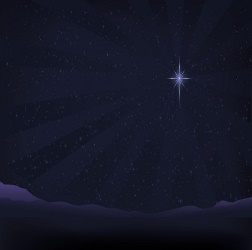 Monday 24 DecCHRISTMAS EVETues 25 Dec CHRISTMAS DAYCHRISTMAS DAY (cont.)4.00pmHutton C.Crib ServiceGS / SEGS / SEIsaiah 9.2-7 & Luke 2.1-14Collect & readings on pp. 13-14 of HONOFOCOL = Hymns Old and New: One Church, One Faith, One Lord…Collect & readings on pp. 13-14 of HONOFOCOL = Hymns Old and New: One Church, One Faith, One Lord…Monday 24 DecCHRISTMAS EVETues 25 Dec CHRISTMAS DAYCHRISTMAS DAY (cont.)4.00pmNaffertonCrib ServiceTB / MATB / MAIsaiah 9.2-7 & Luke 2.1-14Collect & readings on pp. 13-14 of HONOFOCOL = Hymns Old and New: One Church, One Faith, One Lord…Collect & readings on pp. 13-14 of HONOFOCOL = Hymns Old and New: One Church, One Faith, One Lord…Monday 24 DecCHRISTMAS EVETues 25 Dec CHRISTMAS DAYCHRISTMAS DAY (cont.)8.00pmHutton C.Christmas Eve CommunionMASESEIsaiah 9.2-7 & Luke 2.1-14Collect & readings on pp. 13-14 of HONOFOCOL = Hymns Old and New: One Church, One Faith, One Lord…Collect & readings on pp. 13-14 of HONOFOCOL = Hymns Old and New: One Church, One Faith, One Lord…Monday 24 DecCHRISTMAS EVETues 25 Dec CHRISTMAS DAYCHRISTMAS DAY (cont.)10.00pmNaffertonChristmas Eve CommunionGSSESEIsaiah 9.2-7 & Luke 2.1-14Collect & readings on pp. 13-14 of HONOFOCOL = Hymns Old and New: One Church, One Faith, One Lord…Collect & readings on pp. 13-14 of HONOFOCOL = Hymns Old and New: One Church, One Faith, One Lord…Monday 24 DecCHRISTMAS EVETues 25 Dec CHRISTMAS DAYCHRISTMAS DAY (cont.)9.00amBeswickChristmas Day CommunionRev. John MacNaughtonRev. John MacNaughtonIsaiah 9.2-7 & Luke 2.1-14Collect & readings on pp. 13-14 of HONOFOCOL = Hymns Old and New: One Church, One Faith, One Lord…Collect & readings on pp. 13-14 of HONOFOCOL = Hymns Old and New: One Church, One Faith, One Lord…Monday 24 DecCHRISTMAS EVETues 25 Dec CHRISTMAS DAYCHRISTMAS DAY (cont.)9.15amSkerneChristmas Day CommunionSESESEIsaiah 9.2-7 & Luke 2.1-14Collect & readings on pp. 13-14 of HONOFOCOL = Hymns Old and New: One Church, One Faith, One Lord…Collect & readings on pp. 13-14 of HONOFOCOL = Hymns Old and New: One Church, One Faith, One Lord…Monday 24 DecCHRISTMAS EVETues 25 Dec CHRISTMAS DAYCHRISTMAS DAY (cont.)10.30amHutton CChristmas Family Service (joint with Methodists)TB & GSMethodistsIsaiah 9.2-7 & Luke 2.1-14Collect & readings on pp. 13-14 of HONOFOCOL = Hymns Old and New: One Church, One Faith, One Lord…Collect & readings on pp. 13-14 of HONOFOCOL = Hymns Old and New: One Church, One Faith, One Lord…Monday 24 DecCHRISTMAS EVETues 25 Dec CHRISTMAS DAYCHRISTMAS DAY (cont.)10.45amWattonChristmas Day CommunionSESESEIsaiah 9.2-7 & Luke 2.1-14Collect & readings on pp. 13-14 of HONOFOCOL = Hymns Old and New: One Church, One Faith, One Lord…Collect & readings on pp. 13-14 of HONOFOCOL = Hymns Old and New: One Church, One Faith, One Lord…Sun 30 DecFIRST SUNDAY OF CHRISTMAS10.30Nafferton Methodist ChapelShared service with MethodistsMethodistsGSCollect on p. 272 of HONOFOCOL Readings to be arranged by Ministry Team (Hutton Cranswick Benefice)  and Nafferton Methodist Chapel  Sun 30 DecFIRST SUNDAY OF CHRISTMAS10.45Hutton C.Benefice ServiceMATBCollect on p. 272 of HONOFOCOL Readings to be arranged by Ministry Team (Hutton Cranswick Benefice)  and Nafferton Methodist Chapel  